桃園市107學年度永平工商高級中等學校教師公開授課觀課紀錄表(觀課者填寫)桃園市107學年度永平工商高級中等學校公開授課同儕學習活動照片(觀課者協助拍攝)觀課教師徐永楨觀課日期107年10月26日教學年/班三餐1三餐1三餐1教學領域教學單元數學/直線方程式、三角函數數學/直線方程式、三角函數數學/直線方程式、三角函數教學內容解析段考試題解析段考試題解析段考試題教學觀察教學活動學生表現學生表現教學觀察利用段考試題解析解題，讓學生了解該題的原理互動熱烈學生反應佳互動熱烈學生反應佳優點板書清楚工整口語表達清晰觀念清楚表達板書清楚工整口語表達清晰觀念清楚表達板書清楚工整口語表達清晰觀念清楚表達回饋擴音機聲音太大，可以降低聲音給學生回答的機會，更能了解學生的學習成效擴音機聲音太大，可以降低聲音給學生回答的機會，更能了解學生的學習成效擴音機聲音太大，可以降低聲音給學生回答的機會，更能了解學生的學習成效觀課省思未來在上課前會先詢問學生麥克風的音量大小未來在上課時，會給學生上台作答並講解，觀察學生的學習狀況未來在上課前會先詢問學生麥克風的音量大小未來在上課時，會給學生上台作答並講解，觀察學生的學習狀況未來在上課前會先詢問學生麥克風的音量大小未來在上課時，會給學生上台作答並講解，觀察學生的學習狀況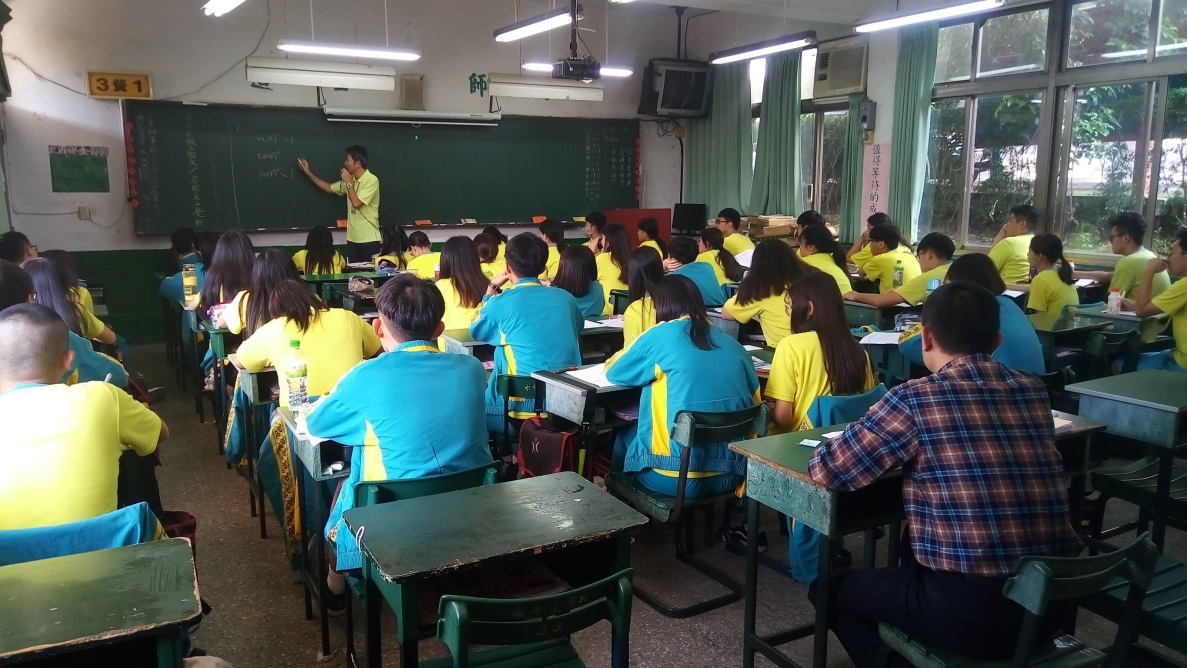 活動：公開授課         日期：107.10.26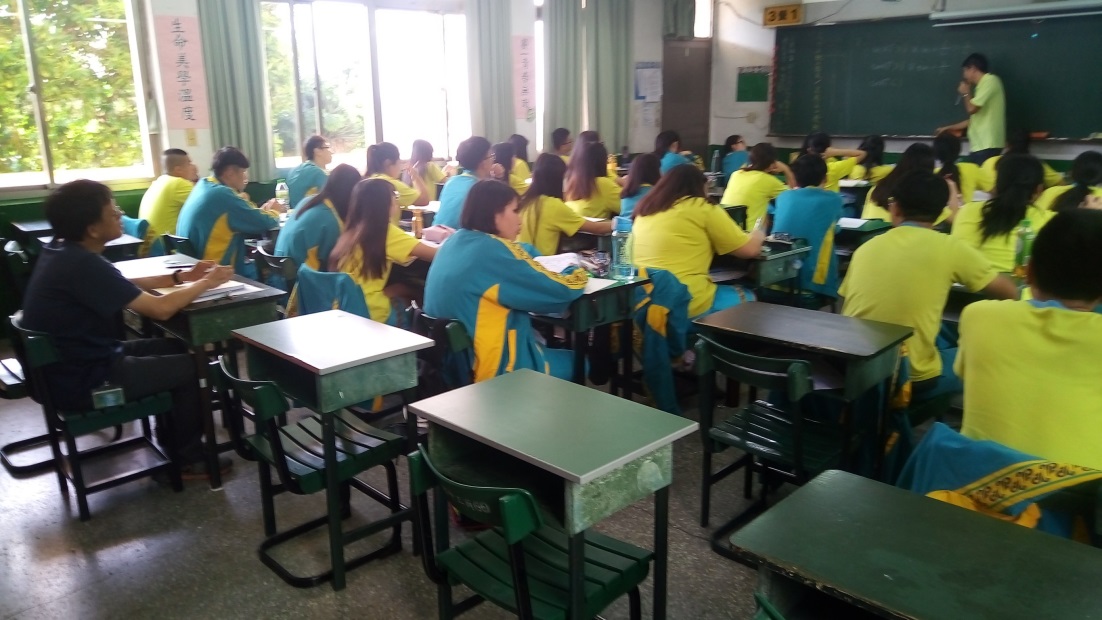 活動：教室觀察         日期：107.10.26